  ÖZGÜRLÜKLER ÜLKESİ AMERİKA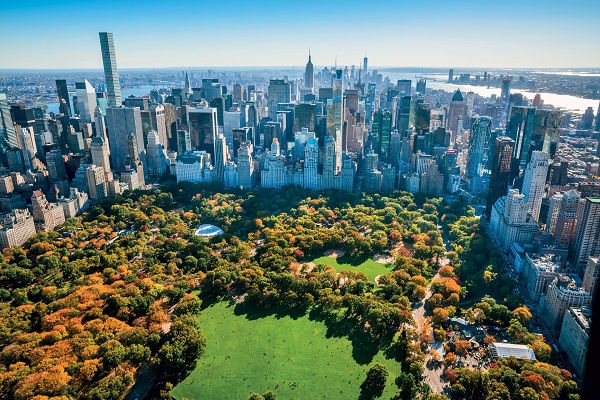 İLKBAHAR & YAZ & SONBAHAR DÖNEMİNEWYORK (2) & PHİLADELPİHA WASHINGTON (1) & ORLANDO (2) MIAMI (2)Türk Hava Yolları Tarifeli Seferi ile 13 Nisan & 22 Haziran & 19 Ekim & 22 Kasım 2020 Hareket… 7 Gece / 9 Gün1.Gün	  İSTANBUL – NEW YORK                  			İstanbul Yeni Havalimanı, Dış Hatlar Terminali Türk Hava Yolları kontuarından gerçekleştireceğiniz bagaj ve bilet işlemlerinizin ardından Türk Hava Yolları’nın TK 003 sefer sayılı uçuşu ile 06:50’de New York’a hareket ediyoruz. (Pasaport kontrol ve bilet/bagaj işlemlerinizi zamanında bitirebilmek için uçuşunuzdan üç saat önce havalimanında hazır bulunmanız önerilir.) Yerel saat ile 10:50’de New York’a varışımızın ardından, bizleri bekleyen özel aracımızla New York’u keşfetmek üzere hareket ediyoruz. Şehrin meydanlarını, Central Park’ı, Manhattan, 5. Cadde ve Harlem’i gezecek, Empire State, İtalyan ve Çin mahalleleri, Broklyn ve Manhattan Köprüsü ile Amerika’ya New York limanından gelen yolcuları ilk karşılayan, özgürlüğün meşalesini tutan, ünlü Özgürlük Anıtı’nı uzaktan görme fırsatı yakalayacağız.  Tur bitimi otelimize transfer ve dinlenmeniz için serbest saatler. Akşam yemeğimizi dileyen misafirlerimiz ile birlikte ekstra olarak düzenelencek olan Hudson Nehri üzerinde gerçekleştireceğimiz cruise turumuzda alıyoruz. Turumuz esnasında Manhattan’ın gece ışıkları altında muhteşem fotoğraflar çekme imkanı yakalayacaksınız. (150 USD)2.Gün     NEW YORK  				                     				  Kahvaltı ardından günümüz serbest, dileyen misafirlerimiz ile birlikte ekstra olarak düzenlenecek olan New York İkonları turuna çıkıyoruz (90 USD). Empire State binasının 86. Katına çıkıp, New York un harika manzarasını resmediyoruz. Ardından, ünlü şehir kütüphanesi, 5.Cadde, Lower manhattan, Çin ve İtalyan mahalleleri ile Soho’yu görecek, şehre özel, filmlere konu olmuş bir birinden özel lezzetleri tadmak üzere vereceğimiz molalarla dolu,  gerçekleştireceğiz. Turumuz esnasında dünyanın en büyük ve eski metro hattı kullanılacaktır.3.Gün     NEW YORK – PHİLADELPİHA – LANCASTER – WASHINGTON				    Kahvaltımızın ardından otelden çıkış işlemlerimizin tamamlıyoruz. Özel aracımızla Başkent Washington’a doğru yola çıkıyoruz. Yol üzerinde Pensilvanya Eyaleti'nin en doğusunda bulunan eyaletin en büyük şehri, bağımsızlık bildirgesinin de imzalandığı Philadelpiha’da şehir turu için mola veriyoruz. Özgürlük Çanı, Liberty Hall (Özgürlük Salonu) ABD kuruluşunda önemli role sahip yerler göreceğimiz yerler arasındadır. rdından elektrik dahil tüm teknolojiden soyut yaşayan topluluk olan Amishler’in yaşadığı Lancaster kentine gideceğiz. Amishler’in yaşam tarzına tanık olacağız. Tur bitimi Washington’a doğru olan yolculuğumuza devam ediyoruz. Varışımıza istinaden otelimize transfer ve dinlenmek üzere serbest saatler.4.Gün     WASHINGTON – ORLANDO 					 				Kahvaltının ardından otelden çıkış işlemlerimizi tamamlıyoruz. Özel aracımız ile Amerika Birleşik Devletleri’nin başkentinde Eski Posta Merkezi, Capitol, Beyaz Saray, FBI Binası, Pentagon Binası, Arlington Mezarlığı, Abraham Lincoln Anıtı, Vietnam ve Kore Şehitleri Anıtını görüp, Orlando’ya yapacağımız yolculuk için havalimanına transfer oluyoruz. Bilet ve pasaport işlemlerimiz sonrası, yerel hava yolları ile, eğlencenin büyülü dünyası Orlando’ya doğru hareket ediyoruz. Yakşlalık 3 saat sürecek yolculuk ardından 1971 tarihli Disney World, Universal Studio ve Islands of Adventure Parkı ile eğlencenin kapılarından içeri adım atacağız. Otelimize transferimizin ardından odalarımıza yerleşiyoruz. Dinlenmek üzere günümüz serbest. Dilyelen misafirlerimiz ekstra olarak düzenlenecek olan Outlet – Alışveriş turuna katılabilirler. (35 USD)5.Gün      ORLANDO 					 				         Kahvaltının ardından günümüz serbest. Dilerseniz ekstra olarak düzenlenecek olan, gişe rekorları kırmış filmlerin canlandırıldığı Universal Film Stüdyoları turumuza katılabilirsiniz. (200 USD) Turumuz esnasında animasyon filmlerin gerçeğe dönüşmesine tanıklık edebilir, Universal Macera Adasında yeni açılan Harry Potter’ın Sihirli Dünyasında sihirlerin gerçek oluşuna şahit olabilirsiniz. Tam günlük turumuzun ardından otelimize transfer. Dinlenmek üzere serbest saatler. 6.Gün	  ORLANDO – MIAMI		 			Kahvaltının ardından, Florida’nın en gözde şehirlerinden Miami’ye hareket ediyoruz. Miami, çılgın gece hayatı, beyaz kumsalları, çekici alışveriş imkanları, mükemmel gün batımı manzaraları ve sıcak iklimi ile yıl boyu güneş isteyenler için en ideal tatil bölgesi. Yolculuğumuz, yol üzerinde vereceğimiz ufak bir mola ile birlikte yaklaşık olarak 4 saat sürecek. Miami’ye varışımızda yapacağımız panoramik şehir turumuz esnasında miami de sanatın nasıl ön plana çıktığına şahit olacak, filmlere konu olan Miami Beach, Art Deco mimarisi ile Ocean Drive, Miami Limanı, Bal Harbour, Coconut Grove, Coral Gables, Tarihi Biltmore oteli, Bayside, Kübalı göçmenlerin yerleşim yeri Little Havana göreceğimiz yerler arasındadır. Tur bitimi otelimize transfer ve dinlenmek üzere serbest saatler. 7.Gün      MIAMI 					Kahvaltının ardından günümüz güneş, deniz ve beyaz kumun büyülü dünyasının keyfini çıkarmak için serbest. Dilerseniz ekstra olarak düzenlenecek olan Key West gezimize katılabilirler.(150 USD) Kuzey Amerika Kıtasının en uç noktası olan ayrıca Küba’ya en yakın ABD şehri Key West turuna katılabilirler. ABD nin doğu kıyısındaki en güney kasabası olan Key West ‘e yapacağımız Yaklaşık 2,5 saat sürecek keyifli yolculuğumuz esnasında Florida Keys adında irili ufaklı adacıkları bir birine bağlayan yakalaşık 200 km lik köprüden geçecek, muhteşem manzarasına şahit olacağız. Varışımızda yapacağımız şehir turu esnasında Southernmost point, ünlü yazar Ernest Hemingway’in evi, eski Amrikan Başkanı Harry S. Truman’ın evi, Duval caddesi göreceğimiz yerler arasında. Isla Morada’da izleyeceğimiz gün batımının ardından otelimize transfer. Dinlenmek üzere serbest saatler. 8.Gün      MIAMI – İSTANBUL			 	    		Kahvaltının ardından, otelden çıkış işlemlerimizi tamamlıyoruz. öğleden sonraki havaalanı transfer saatimize kadar dileyen misafirlerimiz ile birlikte Saw Grass Outlet alışveriş turumuz için hareket ediyoruz. Tur bitimi otelden çıkış işlemlerimizin ardından, özel aracımızla havalimanına transferimiz gerçekleşiyor. Bilet ve pasaport işlemlerimiz ardından, Türk Hava Yolları’nın TK 78 sayılı uçuşu ile 23:05’te İstanbul’a hareket ediyoruz. Gecemiz uçakta geçiyor. 9.Gün      İSTANBUL		                                                 	 		         Yerel saat ile 18:05’te İstanbul Yeni Havalimanına hoş geldiniz.FİYATLARIMIZA DAHİL OLAN SERVİSLERİMİZİstanbul (IST) – New York  / Miami – İstanbul (IST) parkurunda Türk Hava Yolları ile ekonomi sınıf uçak biletiNew York (2) & Philadelpiha(1) Washington & Orlando (2) Miami (2) toplam 7 gece oda kahvaltı bazında konaklamaWashinton – Orlando arası yerel hava yolları ile ekonomi class uçak biletiAlan – otel – Alan transferleriPanoramik olarak düzenlenecek olan New York, Washington, Philadelpiha ve Miami şehir turlarıProfesyonel Türkçe rehberlik hizmetiOrlando – Miami arası transferHavalimanı vergileriFİYATLARIMIZA DAHİL OLMAYAN SERVİSLERİMİZ	Her türlü kişisel harcamalar ve otel ekstralarıYurt dışı çıkış harcı bedeliZorunlu Seyahat Sigortası (15 euro)Rehber ve şoför tipleri, bahşişlerProgramda ekstra olarak belirtilen çevre gezileriNew York – Orlando arası uçuş bagaj ücretiAmerika vize ücreti Önemli Not : Rezervasyon esnasında misafirlerinizin, DOĞUM TARİHİ – PASAPORT NUMARASI ve GEÇERLİLİK TARİHİ bildirilmesi zorunludur.EKSTRA TURLARNEW YORKNew York İkonları: Şehrin lakabı ve en ünlü binalarından biri olan Empire State binasının 86. Katına çıkıp, New York un harika manzarasını resmediyoruz. Ardından, ünlü şehir kütüphanesi, 5.Cadde, Lower manhattan, Çin ve İtalyan mahalleleri ile Soho’yu görecek, şehre özel, filmlere konu olmuş bir birinden özel lezzetleri tadmak üzere vereceğimiz molalarla dolu, tur gerçekleştireceğiz. Turumuz esnasındadünyanın en büyük ve eski metro hattı kullanılacaktır. (90 USD)Akşam Yemekli Cruise Turu: Manhattan’ın muhteşem manzarasını gece ışıkları altında resmetme şansımızın olacağı bu turda güzel bir akşam yemeği ve canlı müzik bizleri keyiflendirecek. (150 USD)ORLANDOOutlet – Alışveriş Turu: Dünyanın en büyük açık hava alış veriş merkezlerinden olan Orlando da ünlü markaları çok ucuz fiyatlara bulabilirsiniz. (35 USD)Universal Studios Turu (2 Park): iki bölümden oluşan Universal Studios un her iki bölümünüde ziyaret edeceğimiz turumuz esnasında bir birinden heyecanlı roller costerlara biecek, örümcek adam, transformers E.T gibi bir çok filmin 5D canlandıurmasını izleyeceğiz. Dünyanın en büyük Hard Rock cafesini görme imkanıda bulacağımız turumuzun ardından özel aracımızla otelimize transfer ve günümüz dinlenmek üzere serbest.  (220 USD)MIAMIBayside Tekne Turu: Yaklaşık 1 saat sürecek tekne turumuz esnasında dünyaca ünlü Hollywood yıldızlarının ve süper lüks villalarını yakından görecek, Miami’yi denizden resmetme şansımız olacak. (50 USD)Sawgrass Outlet & Alışveriş Turu: Tekne gezimizin ardından yapacağımız turumuz için öğle vakti hareket ediyoruz. Araç ile Miami den 45 dakika uzaklıkta bulunan sawgrass da çok büyük bir outlet alışveriş merkezinde birbirinden ünlü markaları çok ucuz fiyatlara satın alabilirsiniz. Rehberiniz sizlere özel indirim kuonları girişden hemen önce dağıtacaktır.  (50 USD)Tüm Turlar Toplamı : 595 USD GEREKLİ BİLGİLERPara Birimi	: Amerika Birleşik devletlerinin para birimi Amerikan Dolarıdır.Dil		: Resmi dil İngilizcedir, bir çok yerde İspanyolcada yaygın olarak kullanılmaktadırTelefon	: Ülke kodu +1dir, yurtdışında kullanıma açık tüm operatörleri ülke içinde kullanabilirsiniz. Türkiyeyi aramak için telefon numarasının başına 0090 koymanız gerekmektedir.Saat Dilimi	: Türkiye ile New York, Orlando, Miami arasında – 7 saat bulunmaktadır. Yani bizlerden 7 saat geridedirler Uçuş Süreleri : İstanbul – New York ve Miami – İstanbul arası 11 saat sürmektedir. Hava şartlarının farklılık göstermesi durumunda yolculuk sürelerinde uzama olabilir.ÖNEMLİ NOTLAR***Tur Programımız minimum 20 kişi katılım şartı ile düzenlenmektedir.  Gezi için yeterli katılım sağlanamadığı takdirde, son iptal bildirim tarihi tur kakışına 20 gün kaladır. Katılım yetersizliği nedeniyle İptal edilen tur acenteniz aracılığı ile tarafınıza bildirilecektir.***Tur programında isim belirtilmeden sadece kategori bilgisi verildiği ve/veya aynı destinasyon için seçenekli bulunduğu durumlarda otel(ler) gezi hareketinden 48 saat önce acenteniz tarafından bildirilecektir.***Fuar, kongre, konser,  etkinlik, spor turnuvası vb. gibi dönemlerde oteller belirtilen km’ lerden fazla mesafede kullanılabilir. Böyle bir durumda, turun hareket tarihinden 15 gün önce acenteniz tarafından bilgi verilecektir.*** 3 Kişilik odalar, otellerin müsaitliğine göre verilebilmekte olup, bu tip odalarda 3. Kişiye tahsis edilen yatak standart yataklardan küçüktür. 3 Kişilik odalar 1 büyük yatak + 1ilave yataktan oluşmaktadır. İlave yataklar. Açma-kapama ve coach bed olarak adlandırılan yataklardan oluştukları için Tur katılımcısı 3. Kişi ve/veya çocuk rezervasyonlarında odalarda yaşanabilecek sıkışıklık ve yatak tipini kabul ettiklerini beyan etmiş sayılırlar. Çocuk indirimleri 2 yetişkin yanında kalan –yaş grubuna uyan- tek çocuk için geçerlidir.***Tur programında dahil olan hizmetlerden Otelde alınan Kahvaltılar, bulunulan ülkenin kahvaltı kültürüne uygun olarak ve genelde kontinental kahvaltı olarak adlandırılan tereyağı, reçel, ekmek, çay veya kahveden oluşan sınırlı bir mönü ile sunulmakta olup gruplar için gruba tahsis edilmiş ayrı bir salonda servis edilebilir.***Tur paketine dahil olan panoramik şehir turları, şehirlerin  genel tanıtımı için düzenlenen ve araç içinden rehber anlatımıyla panoramik olarak yapılan müze, ören yeri girişlerini içermeyen en fazla 2-3 saatlik turlardır. Panoramik turlar, programda belirtilen diğer turlar da dahil olmak üzere, tura denk gelen gün ve saatte yerel otoriteler tarafından gezilmesine,  girilmesine izin verilmeyen veya her hangi bir etkinlik nedeniyle kapalı yollar sebebiyle gerçekleşmediği takdirde, keza hava şartları nedeniyle turun yapılması imkansız hale geldiği durumlarda bahse konu turların yapılamamasından Flyexpress sorumlu değildir. Bazı turlar kapalı yollar veya araç girişine izin verilmeyen noktalarda imkanlar dahilinde toplu taşıma veya yaya olarak yapılabilir.***Ekstra turlar, servis aldığımız yerel acente tarafından en az 20 kişi katılım şartı ile düzenlenmektedir. Yeterli sayı sağlanamadığı takdirde geziler yapılamamakta veya ekstra gezi fiyatları, içerik, kullanılacak araç katılımcı sayısına göre değişiklik göstermektedir. Ayrıca turların günleri ve saatleri, gidilecek yerlerde ki müze, ören yerlerinin açık/kapalı olma durumlarına ve hava şartlarına göre rehber tarafından değiştirilebilir.***Ekstra turlar katılımcının isteğine bağlı olup zorunlu değildir. Tur esnasında düzenlenen ekstra turlara katılmak istemeyen yolcular, yol üzerinde bulunan müsait bir dinlenme tesisinde beklemeyi kabul etmiş sayılırlar. Bu yolcular ekstra tur başlamadan yol üstü dinlenme tesisine bırakılıp, turun tamamlanması ardından bırakıldıkları noktadan alınırlar.*** Sadece kategori bilgisi verildiği ve/veya aynı destinasyon için alternatif bilgiler bulunduğu durumda konaklayacağınız otel(ler)i gezi hareketinden 48 saat önce öğrenebilirsiniz.VİZE***T.C vatandaşları için vize uygulaması vardır. Vize başvurusu için seyahat bitiş tarihinden itibaren en az 6 ay geçerli pasaport ile başvuru yapılması gerekmektedir.***Yırtık, yıpranmış, ıslanmış ve/veya benzeri tahribat(lar)a uğramış pasaportlar nedeniyle ziyaret edilecek ülke sınır kapısında gümrük polisi ile sorun yaşanmaması adına; anılan pasaportların yenilenmesi ve T.C. vatandaşlarına vize uygulayan bir ülke ise ilgili vizenin yeni pasaportta olması gerekmektedir. Aksi durumda sorumluluk yolcuya aittir. Fly Express, hava yolu ile yolcu arasında aracı kurum olup, 28.09.1955 Lahey Protokolü’ne tabidir. Tarifeli ve özel uçuşlarda rötar riski olabilir veya mevcut gezi ve uçuş öncesinde saatler değişebilir. Fly Express, bu değişiklikleri en kısa sürede bildirmekle yükümlüdür. Yolcularımız uçuş detaylarının değişebileceğini bilerek ve kabul ederek turu satın almışlardır.OTELLEROTELLEROTELLEROTELLEROTELLER3 & 4* OTELLER2 ve 3 KişilikOda / Kişi başıTek KişilikOda Farkı3 – 12 YaşÇocuk0 – 2 YaşÇocuk13 Nisan & 19 Ekim, 22 Kasım 2020 1699 Euro590 Euro1599 Euro490 Euro22 Haziran 20201799 Euro590 Euro1699 Euro490 Euro